1. Запишите приведенные ниже результаты химического анализа воды в виде формулы Курлова. Определите виды жесткости и дайте наименование воды с учетом информации, полученной в результате химического анализа воды.1). Общая жесткость определяется как суммарное содержание катионов кальция и магния в мг-экв/л: 1,05+9,21 = 10,26 – вода очень жесткая.2). Общая минерализация 1956 мг/л = ≈ 2 г/л – вода слабосолоноватая3). Формула Курлова для данной воды:Вода слабосолоноватая, хлорид-сульфатная натриево-магниевая, горячая, щелочная, очень жесткая2.       По результатам химического анализа подземной воды, выраженным в виде формулы Курлова, прочитайте наименование воды и вычислите в %-экв. содержание  главных ионов, не указанных в формуле.M8,6  pH 3,4 t°56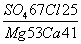 Вода сильносолоноватая, сульфат-хлоридная магниево-кальциевая, весьма горячая, жесткаяСухой остаток, мг/лpHТемпература, °ССодержание основных ионов, мг/лСодержание основных ионов, мг/лСодержание основных ионов, мг/лСодержание основных ионов, мг/лСодержание основных ионов, мг/лСодержание основных ионов, мг/лСухой остаток, мг/лpHТемпература, °СHCO-3SO2-4Cl-Na+Ca2+Mg2+19567,9487231982246821112анионысодержаниесодержаниесодержаниекатионысодержаниесодержаниесодержаниеанионымг/лмг-экв/л%-экв/лкатионымг/лмг-экв/л%-экв/лHCO-3721,183,81Na+46820,3666,49SO2-43196,6421,42Ca2+211,053,43Cl-82223,1874,77Mg2+1129,2130,08Итого121331100Итого60130,62100